   台北市不動產仲介經紀商業同業公會   函信箱：taipei.house@msa.hinet.net 網址：//www.taipeihouse.org.tw/ 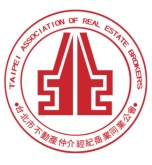 會址：110基隆路一段111號8F-1 聯絡電話：2766-0022  傳真：2760-2255       發文日期：中華民國111年6月21日受文者：各會員公司 主  旨：公會健行隊謹訂於111年7月21日(週四)舉辦陽明山漫步輕山行「橫嶺古道&半嶺古道&湖底步道」環狀路線登山活動，敬請踴躍報名參加!說  明： 公會健行隊舉辦陽明山漫步輕山行「橫嶺古道&半嶺古道&湖底步道」環狀路線登山活動，敬請共襄盛舉。二、活動內容如下：(一)活動時間：111年7月21日(星期四)。     (二)活動行程：08:30報到。陽明山公車總站後方廣場。                   09:00集合、行前說明、整隊出發。                   11:30湖山小鎮用餐。（台北市陽明山湖山路2段41號，TEL：2861-6677）13:30登山活動結束。自行賦歸。(提供卡拉 OK、溫泉可泡湯)。     (三)活動對象：健行隊盛事邀集會員公司所屬不動產從業人員，展現團結及活力，讓運動結合                  交流，創造未來無限希望。      (四)活動說明：橫嶺古道、半嶺步道及湖山國小步道組成的環狀步道。橫嶺古道自日治時代即為保安林，是昔日頂半嶺與陽明山公園，兩地居民的聯絡道路。步道沿紗帽山西側山腰而行，途中竹林青翠聳立形成綠色隧道。續前行串接半嶺步道北段，途中一棵三百年樹齡的無患子老樹高大茂盛，樹下乘涼可撿拾無患子回家當天然洗手皂。續前行走入湖山國小步道，百年古厝正身帶護院的三合院，有很早期的建築工法，巷弄間有Q版陶板牆面，再續行回到橫嶺古道湖底路入口，形成環狀路線。登山路線：由集合地點公車總站出發-荷花池公園-橫嶺古道-竹林遂道-紅壇-楓香姊妹樹-右邊往    梅湖公車站-半嶺步道-湖底聚落-百年山豆菜-百年無患子樹-湖底步道-百年古厝-百年豬舍-Q版陶板牆面-湖山農學園-庭院深深王府大宅院-老門神百年樹人-風動石。四、搭車指南：劍潭捷運站3號出口，轉搭紅5公車（建議7:30以前到劍潭）。260公車。五、報到事宜: 參加人員當日上午08:30開始報到，請自備礦泉水、早餐、環保筷。六、聯絡電話：公會健行隊 黃新美隊長 0932-037-701 ＊Line/手機：0932-037-701。七、報     名：即日起至111年7月14日止。請填寫報名表傳真2760-2255，並來電公會2766-0022              確認。(※為避免資源浪費，報名後如無法出席，請來電告知公會，若未告知無故缺席者，則取消下次報名資格。)八、注意事項：(A)裝備：一日郊山行程裝備。請自備礦泉水、早餐、環保筷。(B)山區氣候變化大請注意保暖、備妥登山杖、雨具，自備個人藥品及注意身體健康，並注意登山安全。報名表（請填寫參加人Line/ ID方便群組聯絡  謝謝！）※電子信函或傳真視同正式公文，請轉相關單位主管公司： 公司： 聯絡人＆電話:聯絡人＆電話:共      人姓名生日(保險用)身分證字號Line/ID:手機(必填) 